№ п/пНаименование товара, работ, услугЕд. изм.Кол-воТехнические, функциональные характеристикиТехнические, функциональные характеристики№ п/пНаименование товара, работ, услугЕд. изм.Кол-воПоказатель (наименование комплектующего, технического параметра и т.п.)Описание, значение1.ДОУ 5.05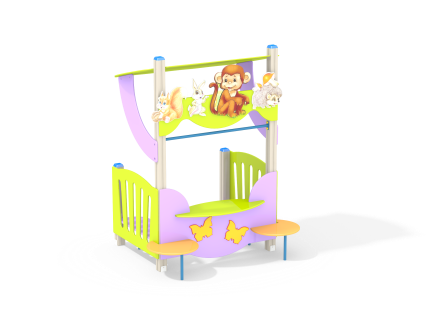 шт.11.ДОУ 5.05шт.1Высота  (мм) 2500(± 10мм)1.ДОУ 5.05шт.1Длина  (мм)1980(± 10мм)1.ДОУ 5.05шт.1Ширина  (мм) 1630(± 10мм)1.ДОУ 5.05шт.1Применяемые материалы Применяемые материалы 1.ДОУ 5.05шт.1Декоративные  фанерные элементыводостойкая фанера марки ФСФ сорт не ниже 2/2 толщиной не мение15 мм (± 2мм) все углы фанеры должны быть закругленными, радиус не менее 20мм,ГОСТ Р 52169-2012.1.ДОУ 5.05шт.1СтолбыВ кол-ве 4 шт. клееного деревянного  бруса, сечением не менее 100х100 мм и имеющими скругленный профиль с канавкой  посередине. Сверху столбы должны заканчиваться пластиковой  заглушкой синего цвета в форме четырехгранной усеченной пирамиды.Снизу столбы должны оканчиваться металлическими оцинкованными  подпятниками выполненным из листовой стали толщиной не менее 4мм и трубы диаметром не менее 42мм и толщиной стенки 3.5мм, подпятник должен заканчиваться монтажным круглым фланцем, выполненным из стали толщиной не менее 3мм, которые бетонируются в землю.1.ДОУ 5.05шт.1ПерекладинаВ кол-ве 8 шт. должна быть выполнена  из металлической трубы диметром не менее 33 мм и толщиной стенки 3.5мм с двумя штампованными ушками выполненными из листовой стали толщиной не менее 4мм, под 4 самореза.1.ДОУ 5.05шт.1Стенки боковыеВ кол-ве 2 шт. выполнены из фанеры толщиной не менее 24 мм и  имеют овальные прорези.1.ДОУ 5.05шт.1Стенка передняяВ кол-ве 1 шт. выполнены из фанеры толщиной не менее 24 мм с рельефной формой. На ограждении крепится две декоративные бабочки.1.ДОУ 5.05шт.1СтоликиВ кол-ве 1 шт. должны быть выполнены из влагостойкой фанеры марки ФСФ сорт не ниже 2/2 и толщиной не менее 24 мм.1.ДОУ 5.05шт.1СкамейкиВ кол-ве 4 шт, должны быть выполнено из влагостойкой фанеры марки ФСФ сорт не ниже 2/2 и толщиной не менее 24 мм. Опирающиеся на закладные элементы диаметром не менее 32 мм.1.ДОУ 5.05шт.1Крыша-навесВ кол-ве 1 шт. должна быть выполнена из влагостойкой фанеры марки ФСФ сорт не ниже 2/2 и толщиной не менее 15 и 24 мм и должна состоять из навеса (15 мм), опирающегося на две полуарки-подставки (21 мм).1.ДОУ 5.05шт.1ФасадВ кол-ве 1 шт. должен быть выполнен из влагостойкой фанеры марки ФСФ сорт не ниже 2/2 и толщиной не менее 24 мм. На фасаде крепятся четыре декоративные накладки в форме белочки, зайца, обезьянки и ёжика с художественной росписью.1.ДОУ 5.05шт.1МатериалыКлееный деревянный брус  и деревянные бруски должны быть выполнены из сосновой древесины, подвергнуты специальной обработке и сушке до мебельной влажности 7-10%, тщательно отшлифованы  со всех сторон и покрашены в заводских условиях профессиональными двух компонентными красками. Влагостойкая фанера должна быть  марки ФСФ сорт не ниже 2/2, все углы фанеры должны быть закругленными, радиус не менее 20мм, ГОСТ Р 52169-2012 и окрашенная двухкомпонентной краской, специально предназначенной для применения на детских площадках, стойкой к сложным погодным условиям, истиранию, устойчивой к воздействию ультрафиолета и влаги. Металл покрашен полимерной-порошковой краской. Заглушки пластиковые, цветные. Все метизы оцинкованы.1.ДОУ 5.05шт.1ОписаниеДОУ 5.05 предназначен для участка детского сада, модуль используется для развития диалогической, театрализованной деятельности. Модуль предоставляет ребенку свободу выбора форм активности на прогулке. Модуль даёт возможность каждому ребенку заниматься любимым делом. Модуль оснащен дополнительными элементами: Съёмная штора для организации театральной деятельности, столом для настольного кукольного театра.